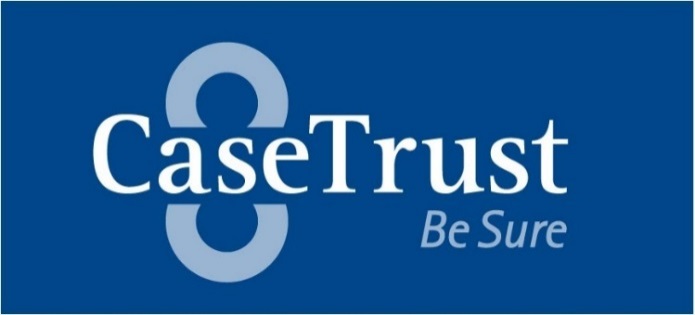 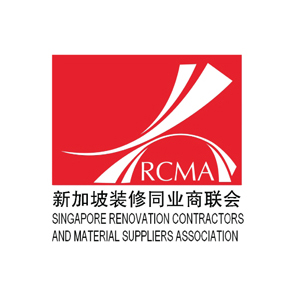 JOINT Accreditation SchemeRENOVATION BusinessesInformation & Application KitIntroductionThe CaseTrust-RCMA Joint Accreditation Scheme for Renovation Businesses was jointly developed by CaseTrust, and the Singapore Renovation Contractors and Material Suppliers Association (RCMA), for the renovation industry. To be eligible to join the scheme, businesses must first be members of RCMA.Under this scheme, the businesses are audited under a set of stringent and comprehensive criteria, covering the aspects of proper store policies, ethical advertising and proper dispute resolution procedures, staff capabilities as well as staff training. Some of the unique points for this schemeBusinesses are required to purchase a Deposit Performance Bond to safeguard deposit payments against non-performance of contract, closure, winding up and/or liquidation among others. Businesses must adopt the CaseTrust Standard Renovation Contract.Businesses who qualify to obtain the CaseTrust accreditation will be able to display the CaseTrust logo on their shop fronts and marketing materials as an outward sign of their commitment to fair trading. For consumers, this is assurance that these businesses have good sales/after-sales service, business integrity, well-trained staff and well-maintained facilities.How does CaseTrust benefit businesses?Greater Exposure through CaseTrust’s publicity efforts for its accredited businesses.Coverage through advertising and publicity campaigns by CASEJoint Advertising campaignsCASE quarterly magazine “The Consumer” with circulation of over 4,000 readersRide unto CASE related articles on newspapers and television programmesFree listing on CaseTrust websiteGain immediate recognition by consumers as a business they can trust.Prepares merchants for the Consumer Protection (Fair Trading) Act, thereby having a Competitive Edge over non-accredited businesses.CaseTrust accredited renovation companies will enjoy a longer validity period when applying or renewing to be listed on Housing and Development Board (HDB)’s Directory of Renovation Contractors (DRC). CaseTrust accredited contractors will be listed for 3 years instead of 2 years subject to meeting prevailing conditions.CaseTrust Application StagesNote: The application will be considered Null & Void if complete set of required assessment items are not submitted within 6 months from date of application.CaseTrust Assessment StagesNote: It will take around 1-3 months from the date applicant commences the assessment stage to complete the accreditation assessment process.CaseTrust-RCMA Criteria for Renovation BusinessesThe full criteria checklist, incorporating assessment elements and document checklists, will be made available to businesses upon submission of the CaseTrust application form and application fee.Fee Structure(Fees are inclusive of GST)Note: As evidence of sales turnover, latest Tax Return form B, C or C-S which was submitted to IRAS is required.Other Charges(Fees are inclusive of GST)Fee breakdown IllustrationSmall renovation business accreditation over 4 years(Fees are inclusive of GST)Medium renovation business accreditation over 4 years(Fees are inclusive of GST)Large renovation business accreditation over 4 years(Fees are inclusive of GST)Important NoteFees are inclusive of the prevailing GST rate and are subject to change, depending on economic situation and discretion of the CaseTrust department.*Full-term assessment consisting of Desktop and Site(office) is conducted every four (4) years.**Interim assessment Site (Office) only is conducted on the third (3rd) year of every accreditation cycle.Application fee is to be paid together with submission of application form. Full assessment fee is to be paid at the submission of desktop assessment documents.The application will be considered NULL & VOID if:Documents and fee for assessment are not submitted within 6 months from date of application.The Applicant failed to obtain CaseTrust accreditation within the period of 1 year from date of application. The Applicant must go through the full assessment first, and the interim assessment after 2 years.CASE reserves the right to perform more than one interim assessment during the 4 years period. If the Applicant does not pass the assessment, a re-assessment fee equivalent to the full assessment fee must be paid.The annual management fee is payable only after the Applicant passes the assessment process.Below are the cancellation fees in the event the Applicant cancels its application under the following circumstances:Application fee is strictly non-refundable. Assessment fees are refundable if withdrawal request is made within 3 days from the submission of assessment items.  If withdrawal request is made after 3 days from submission of assessment items, but at least 4 days before commencement of site assessment, 50% of the assessment fees will be refundable. Assessment fees are strictly non-refundable if withdrawal request is made less than 4 days before site assessment. Application Terms and ConditionsApplicationThe Applicant is bound by the Terms and Conditions herein and such variations, which may from time to time, be made by the CaseTrust department; and upon submission of their application to the CaseTrust department.The Applicant must not have five (5) or more complaints with breaches of the Consumer Protection Fair Trading Act (CPFTA) lodged against it, and must have a clean track record with CASE and relevant authorities (within a period of 12 months before the date of application) in order to qualify for the accreditation scheme.Businesses with different ACRA numbers are considered separate entities, even if they are under the same holding company.  Separate applications will be required.An application for CaseTrust accreditation must be accompanied by:Completed application form as prescribed, together with any supporting documents requiredApplication feeThe application fee herein will not be refunded if the Applicant fails to qualify for assessment for any reason whatsoever. If the Applicant fails the prescribed assessment conducted, the Applicant may be given a further opportunity to apply for re-assessment so long as the Applicant does not exceed 2 further assessments. All assessment fees, if any, must be paid by the Applicant.The Applicant may ask for a review of the assessment with reasons. Upon receipt of the review fee, the Applicant’s request will be considered by the CaseTrust department. Such review will be allowed at the discretion of the CaseTrust department and will be final. This review fee will be refunded if the review is found in the Applicant’s favour.Where there is a need for the Applicant to engage a consultancy firm, the Applicant will liaise directly with such consultant(s) and the appropriate fees paid to the consultancy firm for their services. Such consultants and consultancy firms are independent third parties and are not endorsed by either CASE or the CaseTrust department. CASE and the CaseTrust department will under no circumstance be liable for any advice rendered by such consultancy firms.Applicants whose desktop submission is insufficient as determined by the assessor, will have to submit the corrective actions within 2 months from the date of notification. Failing which, the Applicant is deemed to have failed the desktop assessment.Applicants who pass the desktop assessment but subsequently fail the site assessment are deemed to have failed the assessment. Accreditation DetailsAccreditation for the Scheme will be for a period of 4 years, renewable subject to the assessment, investigation results, feedback from the public i.e. complaints if any, and other relevant factors. The CaseTrust department reserves the right to revoke or not renew the accreditation should businesses fail to adhere to the standards set by the CaseTrust department.Businesses who make changes to its ownership/partnership/directorship after obtaining accreditation may be subjected to re-assessment and have to furnish CASE with a deed of assignment. This assessment shall be independent of other assessments that the business is scheduled to undertake.Standards Businesses are required to maintain the CaseTrust standards as stated, among other things, in the assessment criteria provided. The criteria may be revised from time to time and the businesses must be so bound by such.Upon acceptance of accreditation, store-based retailers are required to display their policies clearly in their stores or such policies must be easily accessible to consumers. Web-based retailers are required to publish their web policies on their web sites.Businesses are required to comply with all government laws, rules, and regulations at all times. Should the accredited businesses be found to be in breach of such laws, rules, and regulations, the accredited business has been made aware of the CaseTrust department’s empowerment to suspend, expel, or blacklist, either singly or jointly, depending on the severity of the non-compliance, or by any other appropriate means.Businesses must have a criterion to deal with complaints and a dispute resolution programme in place and, which is transparent and known to consumers. If the consumer who has a dispute with a CaseTrust accredited business requests for mediation at CASE Mediation Centre, the CaseTrust accredited business must attend the mediation session arranged by CASE.In order to uphold the standards, which may be updated from time to time, set by CaseTrust, all businesses shall adhere to the Code of Practice and abide by penalties imposed upon breach/infringement of the Code of Practice.Conditions PrecedentBusinesses should allow CaseTrust representatives into their premises for auditing and/or investigation purposes, whether notified or not. The business agrees to indemnify and keep CASE, its directors, employees, officers, agents or representatives) fully and effectively indemnified against any and all actions, liabilities, cost, claims (including third party), losses, damages, proceedings and/or expenses (including all legal costs on an indemnity basis) arising from or in connection with the business’s application for CaseTrust accreditation scheme.  Audit/InvestigationThe business has been made aware of the CaseTrust department’s empowerment to deal with breach/infringement of the Code of Practice. Businesses who commit a breach/infringement shall be suspended, expelled or blacklisted, either singly or jointly, depending on the severity of the breach/infringement, or by any other appropriate means.Businesses are required to undergo an interim assessment before being lifted from suspension orders.TerminationUpon termination and expiry of CaseTrust accreditation scheme, all CaseTrust related materials including the CaseTrust decal must be returned to CASE office within 7 days, and such materials and such decals should not be used in any manner whatsoever by the businesses before its return.The CaseTrust department reserves the right to revoke accreditation should businesses fail to adhere to the licence agreement or breach the Terms and Conditions herein, or for whatsoever reasons, as the CaseTrust Department deems fit.Application Form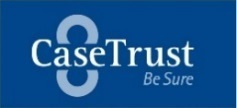 CaseTrust-RCMA accreditation scheme for Renovation BusinessesPlease make copies if business have more than 5 outlets.CaseTrust Application Submission ChecklistCaseTrust Application Form / Online SubmissionLatest Tax Return form B, C or C-S which was submitted to IRASBusiness Profile from ACRA (within 1 week of CaseTrust application)Application Fee of $432 can be made by PayNow to ‘Consumers Association of Singapore’. PayNow Instructions PayNow is to be made to UEN: S71SS0016L, Consumers Association of SingaporeWithin the field, <Transfer Details> please indicate your business nameSend a screen shot of the successful payment page via this email casetrust@case.org.sgPlease send your application documents to:CaseTrust Department Consumers Association of Singapore170 Ghim Moh Road#05-01 Ulu Pandan Community BuildingSingapore 279621Thank you for your interest in the CaseTrust.You are a step closer to be recognised as a reliable company that consumers can count on. We look forward to having you on board.forforPoliciesPoliciesGoods & ServicesGoods & ServicesA1My business offers goods and services of satisfactory quality as defined in the Sales of Goods Act S14 (2), Consumer Protection (Fair Trading) Act and Lemon Law.Terms & Conditions of SalesTerms & Conditions of SalesA2My business clearly states the terms and conditions of any warranties or service guarantees to protect customers against delayed works, defective workmanship/materials. My business also protects customer deposit payments against contractual non-performance through an approved bond.A3My business has an exchange and refund policy clearly stipulating the time frame and conditions for any exchange and refund.A4My business clearly states the terms and conditions for any deposits paid should the transaction be cancelled.A5My business clearly states the terms and conditions applicable to the redemption of vouchers.A6My business has a policy on rectifying defective works and replacing defective materials supplied. The rectification works must be made good at the business' own expense within a specific time frame as agreed upon by both parties after receipt of such notification by the customers.A7My business has a policy of providing clear information on the services offered, the price and the schedule of works (timetable) to the customers.A8My business has provisions for terms involving variations to the works.Pricing & PaymentPricing & PaymentA9My business is committed to display discounted prices clearly.A10My business clearly states the payment methods and channels available to customers.A11My business is committed to avoid over or under-charging and to ensure correct change is given.A12My business clearly states any delivery and/or shipping charges incurred.A13My business clearly states any additional charges incurred besides the contract price, such as site preparation fees, 3D drawings, delivery charges, etcA14My business has a payment schedule clearly stating the amount to be paid at various stages.SecuritySecurityA15My business is committed to maintain the confidentiality of customer data.CommunicationCommunicationExternal CommunicationExternal CommunicationB1My business provides effective mode(s) of communication for customers.B2My business has a system in place to inform CaseTrust in writing of any change 7 days before implementation; including policies, ACRA business profile, ownership of the business, contact person for CaseTrust, addition/cessation of branches, change of business contacts information etc. Advertising & PromotionAdvertising & PromotionB3Accuracy of Information My business ensures that all goods and services are accurately described and portrayed in all marketing communications.B4Adequacy of Information My business ensures that its marketing communications include sufficient details on prices, quality, availability and terms of sales.B5My business sells what is advertised and promoted.B6My business maintains a sufficient stocks for all promotional items.B7My business clearly states the period for which promotions are valid.B8My business clearly spells out details of the mechanism for any lucky draw, free merchandise/service, and/or contest. Practices & SystemsPractices & SystemsTerms & Conditions of WorksTerms & Conditions of WorksC1My business adopts the CaseTrust Standard Renovation Contract.C2My business provides customers with a copy of the signed contract.Payment, Collection & DeliveryPayment, Collection & DeliveryC3My business provides customers with receipts reflecting full detailed information to acknowledge payment of various stages.C4Exchange and RefundMy business honours our exchange and refund policies promptly within the stipulated time frame and conditions.C5My business provides delivery forms for the materialsDelivery forms reflect full detailed information. My business obtains customer's signature acknowledging receipt of delivery form and a copy is submitted to the customer for his retention.Feedback ManagementFeedback ManagementC6My business has a system to document complaint cases and has a complaints resolution procedure.C7My business informs complainants of the status of the complaint investigation.C8My business resolves complaints within a maximum of 21 days upon receipt of complaint.C9My business informs customers of alternative forms of redress should the business be unable to resolve the complaint within the time frame, E.g. CASE Mediation Centre.SecuritySecurityC10My business has a system to keep all customers’ particulars confidential.Goods & ServicesGoods & ServicesC11My business has a quality assurance system ensuring quality of works, proper management of contracts and purchase of materials.PersonnelPersonnelPerformancePerformanceD1My business ensures that customer support and service staff do not practice any unethical sales tactics.KnowledgeKnowledgeD2My business ensures staff is able to provide accurate, timely and comprehensive product and service information to customers and to perform service to the expected levels.Small BusinessSales Turnover < S$1MMedium BusinessSales Turnover S$1M – S$15MLarge BusinessSales Turnover > S$15MApplicationS$432S$432S$432*Full Assessment**Interim AssessmentS$783.00S$540.00S$1,809.00S$1,188.00S$2,997.00S$1,836.00Annual ManagementS$864S$1,728S$2,700FeeCertificate printingAdditional Certificate printingS$12.96S$16.20Mediation at CASE Mediation CentreComplimentaryCaseTrust decalS$2.16Preliminary Year 1Year 2Year 3Year 4ApplicationS$432----*Full Assessment**Interim AssessmentS$783------S$540--Annual Management-S$864S$864S$864S$864TotalS$1,215S$864S$864S$1,404S$864Preliminary Year 1Year 2Year 3Year 4ApplicationS$432----*Full Assessment**Interim AssessmentS$1,809------S$1,188--Annual Management-S$1,728S$1,728S$1,728S$1,728TotalS$2,241S$1,728S$1,728S$2,916S$1,728Preliminary Year 1Year 2Year 3Year 4ApplicationS$432----*Full Assessment**Interim AssessmentS$2,997------S$1,836--Annual Management-S$2,700S$2,700S$2,700S$2,700TotalS$3,429S$2,700S$2,700S$4,536S$2,700InstructionsOnly RCMA members are eligible to apply. For non-RCMA members, please apply for the CaseTrust Accreditation Scheme for Renovation Businesses.You can submit your application online via our website www.casetrust.org.sg or simply by clicking here. Otherwise, you can fill in the form below and send to CaseTrust office.Where not applicable, please fill in the blanks as NA. Please note that blank answers may result in processing delay.Attach separate sheets if space provided is insufficient.^ Delete where appropriateInstructionsOnly RCMA members are eligible to apply. For non-RCMA members, please apply for the CaseTrust Accreditation Scheme for Renovation Businesses.You can submit your application online via our website www.casetrust.org.sg or simply by clicking here. Otherwise, you can fill in the form below and send to CaseTrust office.Where not applicable, please fill in the blanks as NA. Please note that blank answers may result in processing delay.Attach separate sheets if space provided is insufficient.^ Delete where appropriateInstructionsOnly RCMA members are eligible to apply. For non-RCMA members, please apply for the CaseTrust Accreditation Scheme for Renovation Businesses.You can submit your application online via our website www.casetrust.org.sg or simply by clicking here. Otherwise, you can fill in the form below and send to CaseTrust office.Where not applicable, please fill in the blanks as NA. Please note that blank answers may result in processing delay.Attach separate sheets if space provided is insufficient.^ Delete where appropriateParticulars of your businessParticulars of your businessParticulars of your businessName of Business:Name of Business:Name of Business:Address (mailing):Address (mailing):Address (mailing):Tel:Tel:Fax:Website:Website:Email:ACRA Registration no.:ACRA Registration no.:Date of Registration:RCMA membership number:RCMA membership number:RCMA membership number:Has your business or any of your Directors/Partners/Owners ever been rejected, suspended or removed from any accreditation scheme, including but not limited to this Scheme?  ^ YES / NOPlease provide details (attach additional sheets if necessary):Has your business or any of your Directors/Partners/Owners ever been rejected, suspended or removed from any accreditation scheme, including but not limited to this Scheme?  ^ YES / NOPlease provide details (attach additional sheets if necessary):Has your business or any of your Directors/Partners/Owners ever been rejected, suspended or removed from any accreditation scheme, including but not limited to this Scheme?  ^ YES / NOPlease provide details (attach additional sheets if necessary):Has your business or any of your Directors/Partners/Owners ever been convicted of any criminal offence or infringed any regulatory requirements? ^ YES / NOPlease provide details (attach additional sheets if necessary):Has your business or any of your Directors/Partners/Owners ever been convicted of any criminal offence or infringed any regulatory requirements? ^ YES / NOPlease provide details (attach additional sheets if necessary):Has your business or any of your Directors/Partners/Owners ever been convicted of any criminal offence or infringed any regulatory requirements? ^ YES / NOPlease provide details (attach additional sheets if necessary):Optional - Only if you are engaging a consultant for CaseTrust assessmentOptional - Only if you are engaging a consultant for CaseTrust assessmentOptional - Only if you are engaging a consultant for CaseTrust assessmentName of Consultancy Business:Name of Consultancy Business:Name of Consultancy Business:Name of consultant(s):Name of consultant(s):Name of consultant(s):Tel:Tel:Email:Contact ParticularsContact ParticularsContact ParticularsName of Organisation Head: ^Dr/Mr/Mrs/Mdm/MsName of Organisation Head: ^Dr/Mr/Mrs/Mdm/MsName of Organisation Head: ^Dr/Mr/Mrs/Mdm/MsDesignation of Organisation Head:Designation of Organisation Head:Designation of Organisation Head:Name of Contact Person for CaseTrust: ^Dr/Mr/Mrs/Mdm/MsName of Contact Person for CaseTrust: ^Dr/Mr/Mrs/Mdm/MsName of Contact Person for CaseTrust: ^Dr/Mr/Mrs/Mdm/MsDesignation of Contact Person for CaseTrust:Designation of Contact Person for CaseTrust:Designation of Contact Person for CaseTrust:Tel:Tel:Tel (alternative):Email:Email:Fax:Size of BusinessSize of BusinessSize of Business Small – Sales Turnover less than S$1M Medium – Sales Turnover between S$1M and S$15M Large – Sales Turnover more than S$15M Small – Sales Turnover less than S$1M Medium – Sales Turnover between S$1M and S$15M Large – Sales Turnover more than S$15M Small – Sales Turnover less than S$1M Medium – Sales Turnover between S$1M and S$15M Large – Sales Turnover more than S$15MIf Business is a subsidiary of a Holding CompanyIf Business is a subsidiary of a Holding CompanyIf Business is a subsidiary of a Holding CompanyName of Holding Company:Name of Holding Company:Name of Holding Company:Address:Address:Address:Tel:Tel:Tel (alternative):Email:Email:Fax:DeclarationDeclarationDeclarationI / We declare that:All the information given is accurate and truthful.I have read and understood the Information & Application Kit and agree to the Terms and Conditions.I / We declare that:All the information given is accurate and truthful.I have read and understood the Information & Application Kit and agree to the Terms and Conditions.I / We declare that:All the information given is accurate and truthful.I have read and understood the Information & Application Kit and agree to the Terms and Conditions.Authorised Signature:Authorised Signature:Authorised Signature:Name:Designation:Designation:Date:Date:Date:Particulars of the outletsParticulars of the outletsTotal number of outlets:Total number of outlets:Outlet Name:Outlet Name:Address:Address:Tel:Fax:Number of staff:Size of Outlet (sq m):Outlet Name:Outlet Name:Address:Address:Tel:Fax:Number of staff:Size of Outlet (sq m):Outlet Name:Outlet Name:Address:Address:Tel:Fax:Number of staff:Size of Outlet (sq m):Outlet Name:Outlet Name:Address:Address:Tel:Fax:Number of staff:Size of Outlet (sq m):Outlet Name:Outlet Name:Address:Address:Tel:Fax:Number of staff:Size of Outlet (sq m):